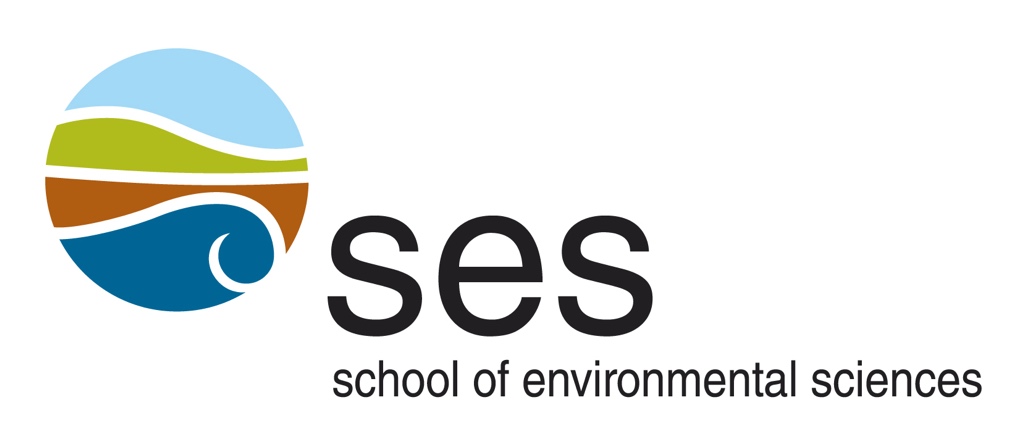  The PhD Thesis Examination forKemp Simonwill be held onThursday, March 10th, 2022At 1:00 pmEvaluations of Climate Change Impacts on Crop Yields in Saskatchewan and Ontario and of Opportunities for Agricultural Expansion into Northern OntarioEXAMINATION COMMITTEE:	   		ADVISORY COMMITTEE:Dr James Longstaffe (Chair)			Dr Jon Warland (Advisor)Dr Jon Warland (Advisor) 			Dr Aaron Berg (Committee member) 	Dr. Aston Chipanshi (External Examiner)			Dr Hugh Earl (Committee member)Dr. Joshua Nasielski (Internal External)	 	 	Dr Xiuquan Wang (Committee Member)Dr Xiuquan Wang (Committee member)		Everyone is welcome to attend.